CEDARTOWN PERFORMING ARTS CENTER (CPAC) 205 EAST AVENUE, CEDARTOWN, GA 30125AGREEMENT BETWEEN THE CEDARTOWN PERFORMING ARTS CENTER AND THE EXHIBITING ARTISTARTIST INFORMATION (Please Print)POLICIES:Works shown in the gallery must be original, unpublished works to which the artist possesses common-law copyrightWorks should remain in the gallery until the end of the “A Night with Local Artists ” exhibit on Mon. Apr. 15, 2019If a work is listed for sale and the work sells, the gallery retains a 20% donation. The gallery will handle all sales.The Artist shall not sell any works on exhibit in this show of art created by the Artist to clients, private or public, without prior consent of the Gallery. Such sales will be fully commissionable to the Gallery at the time of payment for such sale at the rate of 20% of listed retail price.The Artist will receive a check once the show ends, and all work has been removed from the galleryThe CPAC Visual Arts Committee reserves the right to refuse works that are deemed unsafe or inappropriateAccepted works will be listed on the back of this sheet and any attached sheet as necessary.Unless the Artist requests otherwise (in writing), images may be used for the purposes of publicity in print or on the internet by CPACWork not picked up within 90 days of the close of the show may be sold with all proceeds going to the CPAC.WAIVER:In consideration of participation in the exhibit and on behalf of myself, my minor children, heirs and administrators, I hereby waive and release any and all rights and claims against the City of Cedartown and the Cedartown Performing Arts Center and their agents, representatives, volunteers and successors, for damages or loss that may occur to the art works, materials, and other items placed in this exhibit.I have read the policies listed above and agree to comply with the policies set forth.ACCEPTED  	Artist’s Signature	DateACCEPTED  	Gallery Representatives Signature	DateCedartown Performing Arts Center Director Oscar Guzman: 770-748-4168, 470-365-1968GALLERY ARTIST DELIVER FORM – “A Night with Local Artists”This sheet is used to create the labels for your artwork so it needs to be printed or legible. Be sure to include the information for every piece submitted. Your signature confirms the number of pieces delivered and that the information is correct.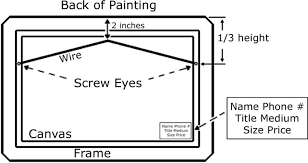 >>> Use as many pages as needed to list ALL ITMES INDIVIDUALLY <<<EXHIBITION TITLE“A Night With Local Artists”LOCATIONThe Skellenger Art Gallery in The Cedartown Performing Arts Center 205 East Avenue, Cedartown, GA 30125GALLERY PHONE770-748-4168WORK DELIVERYDATESFollowing Mondays: March  4th and 11th  (1 – 5pm)Following Wednesdays: March  6th,  13th (1 – 5pm)Following Fridays: March 1st, 8th (1--5pm) Please call Oscar at the Gallery to arrange a special drop-off time.OPENING DATEMonday, March  18th, 2019 – Open Monday, Wednesday, and Friday 1-5 PMRECEPTION DATESaturday, March 23rd (7 – 9pm)CLOSING DATEMonday, April 15thPICK UP WORKDATESApril 15th - 19th (1 -5pm) by appointment.Alternative dates can be arranged with Oscar at the Gallery.NAMEADDRESSCITY, STATE, ZIPPHONE NUMBERSEMAIL ADDRESSNUMBER OF PIECESNAME OF ARTIST: (Please Print)NAME OF ARTIST: (Please Print)NAME OF ARTIST: (Please Print)DATE OF DELIVERY:NUMBER OF WORKS:NUMBER OF WORKS:GALLERY REP INITIALS:TITLE(Please Print)YEAR MADEMEDIUM(Please Print)PRICE(Not for sale – “NFS”)PICK UP DATEGALLERY REP INITIALSARTIST INITIALS*Please ensure that all artwork is ready to hang b y wire.**Art must haveproper wiring for hanging.(Rear Label required)ARTIST SIGNATURE:ARTIST SIGNATURE:ARTIST SIGNATURE: